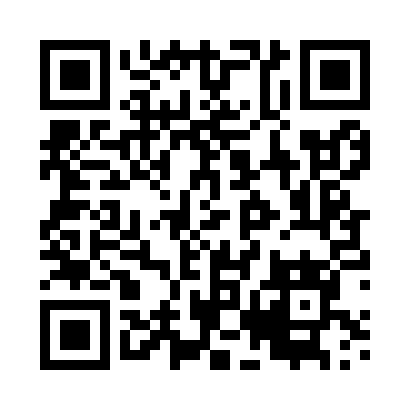 Prayer times for Marydol, PolandWed 1 May 2024 - Fri 31 May 2024High Latitude Method: Angle Based RulePrayer Calculation Method: Muslim World LeagueAsar Calculation Method: HanafiPrayer times provided by https://www.salahtimes.comDateDayFajrSunriseDhuhrAsrMaghribIsha1Wed2:505:2012:455:538:1210:312Thu2:475:1812:455:548:1410:343Fri2:435:1612:455:558:1510:374Sat2:395:1412:455:568:1710:405Sun2:355:1212:455:578:1910:436Mon2:325:1112:455:588:2010:477Tue2:315:0912:455:598:2210:508Wed2:305:0712:455:598:2310:529Thu2:295:0512:456:008:2510:5210Fri2:295:0412:456:018:2710:5311Sat2:285:0212:456:028:2810:5412Sun2:275:0112:456:038:3010:5413Mon2:274:5912:456:048:3110:5514Tue2:264:5812:456:058:3310:5615Wed2:264:5612:456:068:3410:5616Thu2:254:5512:456:078:3610:5717Fri2:244:5312:456:088:3710:5818Sat2:244:5212:456:088:3910:5819Sun2:234:5012:456:098:4010:5920Mon2:234:4912:456:108:4111:0021Tue2:224:4812:456:118:4311:0022Wed2:224:4712:456:128:4411:0123Thu2:224:4512:456:138:4611:0224Fri2:214:4412:456:138:4711:0225Sat2:214:4312:456:148:4811:0326Sun2:204:4212:466:158:4911:0327Mon2:204:4112:466:168:5111:0428Tue2:204:4012:466:168:5211:0529Wed2:194:3912:466:178:5311:0530Thu2:194:3812:466:188:5411:0631Fri2:194:3812:466:188:5511:06